VISITING RESEARCHER PROGRAM 2023Research Areas Heydar Aliyev – National Leader of Azerbaijan;Maintenance of international peace and security;Bilateral and multilateral relations of Azerbaijan;Regional Politics and opportunities for cooperation in the Caspian Basin;New realities in the region: prospects for security architecture and sustainable peace in the South Caucasus;    Conflict resolution: crime of aggression vs. international law in the South Caucasus;Regional transport and communications; The growing importance of the Middle corridor – Trans-Caspian International Transport Route and the role of Azerbaijan in its realization;Importance of Zangezur Corridor in regional and global cooperation; Azerbaijan as a reliable energy partner of Europe;Role of Azerbaijan in ensuring regional and global energy security;                    Perspectives of sustainable energy transformation and green transition in the Republic of Azerbaijan; Azerbaijan’s unique heritage of multiculturalism: unity in diversity;          Material and cultural heritage of Azerbaijan; Deliberate destruction of cultural heritage during the armed conflicts;Post-conflict and post-disaster reconstruction and recovery;Demographic change in the South Caucasus after the Russian occupation (during Tsarist Russia and the USSR): deportations and relocations;Ethnic cleansing in the South Caucasus throughout the 20th century: massacres and mass deportations of Azerbaijanis.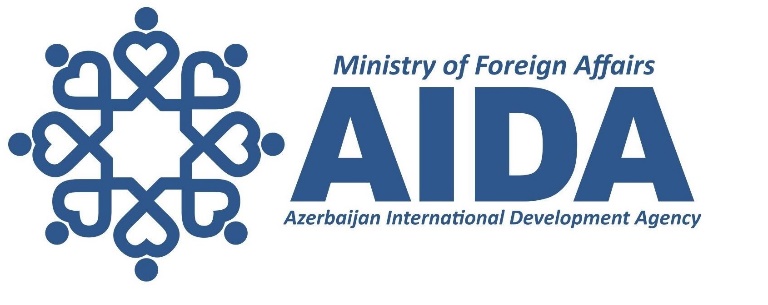 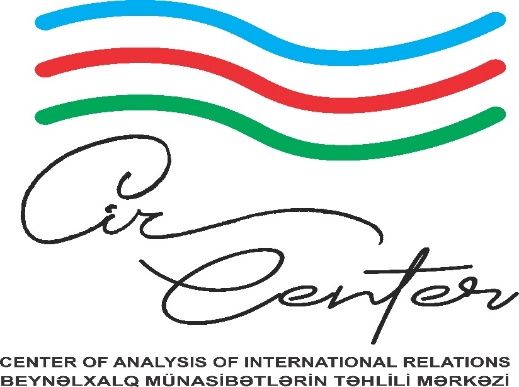 